Конспект занятия по ознакомлению с окружающимдля детей второй младшей группына тему: «Огород».Разработала: Хромова Вера Александровна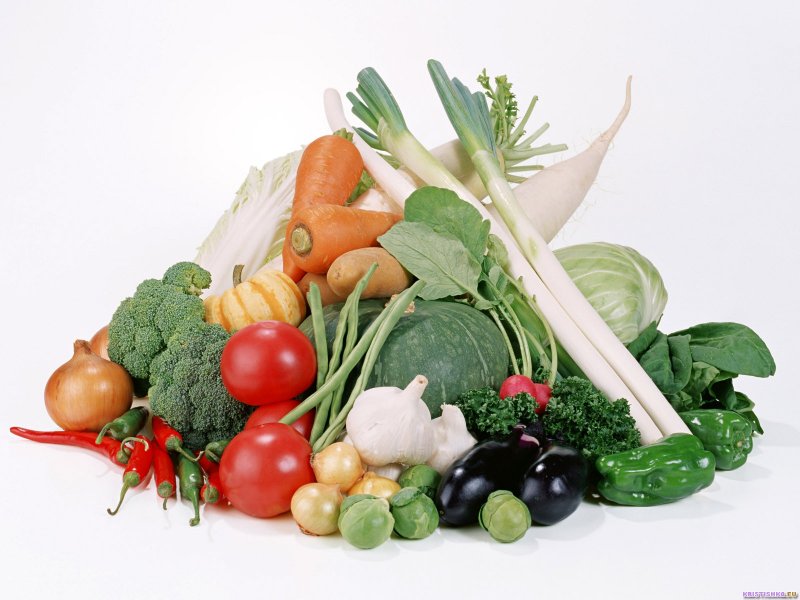 Тема: «Огород».Форма проведения: игра-путешествие.Цель: на основе обогащения представлений о ближайшем окружении продолжать расширять и активизировать словарный запас детей.Задачи: обогащать  и совершенствовать представления детей об овощах; учить использовать обобщающее слово «овощи»; упражнять детей в умении определять овощи на вкус; обогащать словарь прилагательными, характеризующими качества предметов; развивать умение отвечать на вопросы полными предложениями;развивать память, мышление, внимание, ощущения;упражнять детей в прыжках на двух ногах с места; закрепить навыки ходьбы парами, в колонне по одному, по гимнастической скамейке; способствовать развитию чувства равновесия и ориентировке в пространстве.воспитывать уважительное отношение к сверстникам и взрослым; формировать нравственные качества: отзывчивость и сочувствие.Материалы: избушка,  кукла - бабашка, игрушка белочка, забор, овощи (морковь, огурец, помидор, капуста, картошка, свекла, лук, репа), тарелка с кусочками овощей (морковь, огурец, помидор, капуста), корзинка, грибы, ягоды, шапочка – медведь.Физкультурное оборудование: гимнастическая скамейка, скакалки, дуги.Ход занятия.(Дети стоят возле воспитателя.)- Сегодня мы с вами пойдем в гости к моей знакомой бабушке Вале. Но она живет в деревне, поэтому нам предстоит долгая дорога.Надевайте теплые штаны, куртку, шапку и отправляемся в путь (дети имитируют процесс одевания). А что бы идти было веселей, мы споем песенку (поют песню «Зашагали ножки…»).1. Дорога в деревню (упражнения на развитие двигательной активности с использованием спортивного инвентаря).- Ой, ребята, подождите, впереди ручей, нам надо через него перепрыгнуть.- А дальше у нас узкая дорожка, поэтому нам надо идти друг за другом. По краям тропинки большие лужи, чтобы ножки не промочить идите аккуратно.(Дети идут в колонне по одному.)- Вчера был сильный ветер, посмотрите, даже дерево упало. Как же нам пройти? Как нам преодолеть эту преграду? (Подползают под дугами на четвереньках – высота 50 см.)- Мы почти дошли, нам осталось только перейти через речку, глубокую и широкую. А вот и мостик! (Проходят по мостику.)- Молодцы, ребята! Все справились! Вот домик бабы Вали (подходят к домику).2. «Огород».- Посмотрите, около дома огород.- Что растет на огороде? (Предполагаемые ответы детей: овощи.) Давайте вспомним, какие овощи выращивают на грядках. (Дети называют овощи.)- Молодцы! А я знаю загадки про овощи:Много платьев,Много хруста, Как её зовут? - … (Капуста)  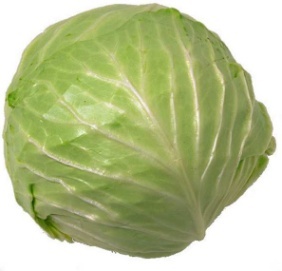 И зелен, и густНа грядке вырос куст.Покапай немножко:Под кустом …       (Картошка)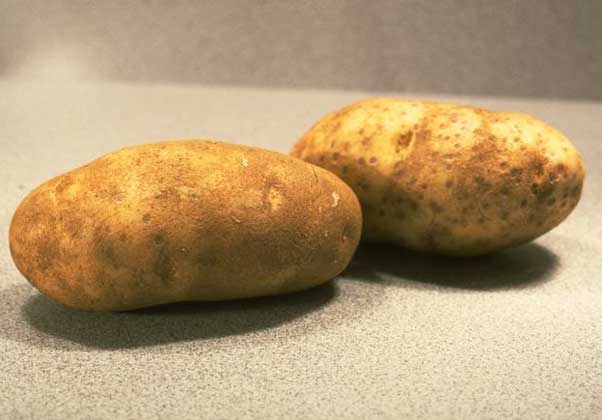 Он круглый да красный, Как глаз светофора.Среди овощей нет сочней … (Помидора)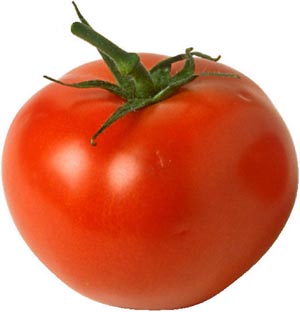 Лежит меж грядок, Зелен и сладок.          (Огурец)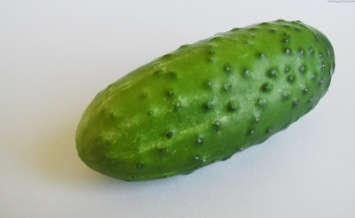 3. «В гостях у бабы Вали» (воспитание культуры поведения).- Тук-тук-тук! Здравствуйте, мы к вам в гости пришли.(В окошке домика появляется кукла – бабушка)Бабушка: «Здравствуйте, ребята! Как я рада, что вы ко мне пришли, а то мне совсем скучно стало. Осень наступила, урожай уже почти собрали, да и на улице уже холодно. Ой, ребята, да вы же проголодались в дороге. Давайте я вас покормлю».Игра «Отгадай на вкус».Бабушка: «Я буду давать вам угощение с моего огорода, а вы мне назовете, чем я вас угостила. Только глазки у вас будут закрыты». (Пробуют овощи, угадывают на вкус.) Воспитатель: «Молодцы, все справились с заданием! Только время уже позднее, нам пора возвращаться в детский сад».Бабушка: «Без гостинцев я вас не отпущу. Вот вам овощи с моего огорода, будете есть – витаминов набираться и меня вспоминать. А обратно возвращайтесь через лес, в этом году в нашем лесу очень много грибов да ягод выросло. Вот вам корзинка, соберете по дороге. До свидания».Дети и воспитатель: «Спасибо, до свидания».4. Физминутка- А в этом лесу живет медведь, но вы его не бойтесь, он добрый. Давайте мы с ним поиграем.Игра «У медведя во бору…»(Выбираю медведя, одевают ему шапочку с изображением медведя.Остальные дети собирают грибы и ягоды, разложенные на ковре, и складывают их в корзинку. По окончании слов убегают от медведя.)У медведя во бору Грибы, ягоды беру.А медведь не спитИ на нас рычит.(Игра повторяется два раза.)5 «Встреча с белочкой».- Ребята, слышите, кто-то плачет? (воспитатель показывает игрушку белочки.)- Белочка, почему ты плачешь?Белочка: «Меня мама за грибами в лес отправила, а я медведя боюсь».Воспитатель: «Не плачь, мы тебе поможем сделать на зиму запасов. Ребята, давайте отдадим наши грибы белочке». (Отдают корзинку с грибами.)Белочка: «Спасибо! Вы такие добрые ребята, побегу и расскажу маме, как вы мне помогли».Воспитатель: «А мы пойдем дальше, только сначала надо проверить: все ли чисто вокруг, нигде мусора мы не оставили?»- Вот мы и вернулись в детский сад. Молодцы, ребята! Мне очень понравилось с вами путешествовать. Вы справились со всеми заданиями, и в гостях вели себя очень хоро